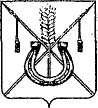 АДМИНИСТРАЦИЯ КОРЕНОВСКОГО ГОРОДСКОГО ПОСЕЛЕНИЯКОРЕНОВСКОГО РАЙОНАПОСТАНОВЛЕНИЕот 03.05.2018   		                                                  			  № 581г. КореновскО признании утратившим силу постановления администрации Кореновского городского поселения Кореновского района В соответствии с Законом Краснодарского края от 1 марта 2011 года                    № 2195-КЗ «Об организации деятельности розничных рынков и ярмарок на территории Краснодарского края», и заявлением Открытого акционерного общества «Рынок» от 25 апреля 2018 года администрация Кореновского городского поселения Кореновского района  п о с т а н о в л я е т:1. Признать утратившим силу постановление администрации Кореновского городского поселения Кореновского района от 27 декабря                   2017 года № 2342 «О проведении муниципальной розничной универсальной ярмарки на территории Кореновского городского поселения Кореновского района с 1 января 2018 по 31 декабря 2018 года» 2. Общему отделу администрации Кореновского городского поселения Кореновского района (Устинова) разместить (опубликовать) полный текст настоящего постановления в электронном СМИ в информационно-телекоммуникационной сети «Интернет» и обеспечить его размещение на официальном сайте администрации Кореновского городского поселения Кореновского района информационно-телекоммуникационной сети «Интернет».3. Постановление вступает в силу после его официального размещения (опубликования) в электронном СМИ в информационно-телекоммуникационной сети «Интернет», и распространяется на правоотношения, возникшие с 1 мая 2018 года.ГлаваКореновского городского поселенияКореновского района                                                                                Е.Н. Пергун